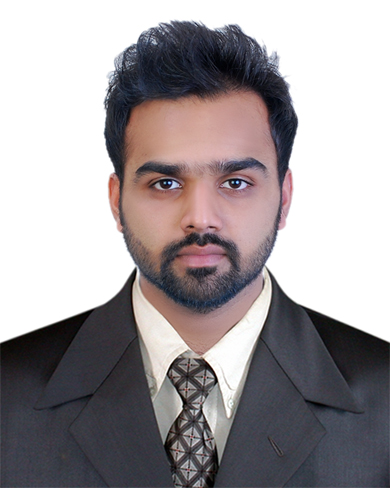 
 Profile Summary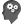 Adarsh.370222@2freemail.com
 Profile SummaryAdarsh.370222@2freemail.comA keen communicator with honed interpersonal, problem solving & analytical skillsA keen communicator with honed interpersonal, problem solving & analytical skills Core Competencies 
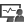  Technical Skills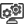 Operating Systems: Windows XP/7/vista/8/8.1Packages: Microsoft office, Adobe PhotoshopEngineering IDE: PS CAD, MATLAB,MIPOWER, AUTOCAD,  ELECTRICAL CAD Personal Details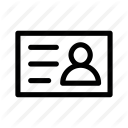 Date of Birth: 27th April 1992Passport Details VISIT VISA) Academic Details 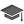 M.Tech. (Power Electronics & Power System- PEPS) from Adi Shankara Institute of Engineering & Technology, Kalady, MG University with 6.94 CGPA in 2015B.Tech. (Electrical & Electronics Engineering) from College of Engineering , Thalassery, Cochin University with 65.37% in 2013HSC from Peralassery AKG HSS, Peralassery, Kerala Board with 86% in 2009SSLC from EKNMGHSS, Vengad, Kerala Board with 90% in 2007Organizational Experience Industrial Visit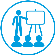 Organization: Load Dispatch Centre Kalamassery, Ernakulum, Kerala on Oct’14Description: Control the 220kV substation and other auxiliary systems by making use of the control unitAcademic ProjectsDuring M.Tech.Title: PV Based Shunt Active Filter for Continuous CompensationDescription: The project was about the device that provides harmonic compensation in the system due to the presence of non-linear load. The existing system had many problems such as it could not provide continuous compensation because the voltage maintained at the dc link was extracted from the system itself. So if there was any disturbance in the system it would affect the maintained dc link voltage. The solution to the problem was providing dc link voltage from some other external sources. This was effectively done using PV systems, if battery was used for supplying voltage during night time. So that the system could provide continuous compensation.During B.Tech.Title: Automatic Power Factor CorrectionOrganization: FACT, Fertilizers & Chemicals Travancore Ltd., Ernakulum, KeralaDescription: The project was about the study of power factors of different systems that are controlled manually by making use of the capacitor banks.Title: Intelligent Train EngineDescription: This is based on a train engine which responds automatically with the instruction from the stationExtracurricular Activities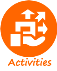 Participated in National Conference on ‘Image Processing’ held at ASIET, Kalady, Kerala, in Jul’14Secured First Position in Intra-college Cricket Tournament in College of Engineering, Thalassery in Jan’12Won miscellaneous prizes in dance competitions at School & CollegeDeclarationI hereby declare that all the above furnished details are with best of my knowledge and are true.Place	: Abudhabi                                                                                                                                                 Adarsh Date	: 05/06/2017						                                                                (Signature)	             Academic ProjectsDuring M.Tech.Title: PV Based Shunt Active Filter for Continuous CompensationDescription: The project was about the device that provides harmonic compensation in the system due to the presence of non-linear load. The existing system had many problems such as it could not provide continuous compensation because the voltage maintained at the dc link was extracted from the system itself. So if there was any disturbance in the system it would affect the maintained dc link voltage. The solution to the problem was providing dc link voltage from some other external sources. This was effectively done using PV systems, if battery was used for supplying voltage during night time. So that the system could provide continuous compensation.During B.Tech.Title: Automatic Power Factor CorrectionOrganization: FACT, Fertilizers & Chemicals Travancore Ltd., Ernakulum, KeralaDescription: The project was about the study of power factors of different systems that are controlled manually by making use of the capacitor banks.Title: Intelligent Train EngineDescription: This is based on a train engine which responds automatically with the instruction from the stationExtracurricular ActivitiesParticipated in National Conference on ‘Image Processing’ held at ASIET, Kalady, Kerala, in Jul’14Secured First Position in Intra-college Cricket Tournament in College of Engineering, Thalassery in Jan’12Won miscellaneous prizes in dance competitions at School & CollegeDeclarationI hereby declare that all the above furnished details are with best of my knowledge and are true.Place	: Abudhabi                                                                                                                                                 Adarsh Date	: 05/06/2017						                                                                (Signature)	             